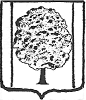 ПОСТАНОВЛЕНИЕАДМИНИСТРАЦИИ ПАРКОВСКОГО СЕЛЬСКОГО ПОСЕЛЕНИЯТИХОРЕЦКОГО РАЙОНА  ПРОЕКТот _______________			                                  №  _____________посёлок ПарковыйО признании утратившим силу постановления администрации Парковского сельского поселения Тихорецкого района от 1 июля 2009 года № 233 «Об утверждении Положения о порядке сдачи квалификационного экзамена муниципальными служащими администрации Парковского сельского поселения Тихорецкого района и оценки их знаний, навыков и умений (профессионального уровня)»На основании Закона Краснодарского края от 8 июня2007 года № 1244 КЗ «О муниципальной службе в Краснодарском крае», Закона Краснодарского края от 3 июня 2009 года № 1740-КЗ «О порядке присвоения и сохранения классных чинов муниципальных служащих в Краснодарском крае», Закона Краснодарского края от  5 апреля 2019 года № 4007-КЗ «О внесении изменения в статью 16.1 Закона Краснодарского края «О муниципальной службе в Краснодарском крае», п о с т а н о в л я ю:1.Признать утратившим силу постановление администрации Парковского сельского полселения Тихорецкого района от 1 июля 2009 года                      № 233 «Об утверждении Положения о порядке сдачи квалификационного экзамена муниципальными служащими администрации Парковского сельского поселения Тихорецкого района и оценки их знаний, навыков и умений (профессионального уровня)».2.Общему отделу администрации Парковского сельского поселения Тихорецкого района (Лукьянова) обеспечить официальное обнародование настоящего постановления в установленном порядке и  его размещение на официальном сайте администрации Парковского сельского поселения Тихорецкого района в сети «Интернет». 3.Контроль за выполнением настоящего постановления возложить на заместителя главы Парковского сельского поселения Тихорецкого района                          В.А. Власова.4.Постановление вступает в силу со дня  его официального обнародования.Глава Парковского сельского поселения Тихорецкого района                                                                                  Н.Н. Агеев